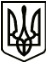 МЕНСЬКА МІСЬКА РАДАРОЗПОРЯДЖЕННЯ 15 березня 2022 року	м.Мена	№ 83Про встановлення максимальнограничної вартості на борошнопшеничне вищого гатункуВідповідно до Закону України «Про правовий режим воєнного стану» та розпорядження начальника Чернігівської обласної військової адміністрації від 09 березня 2022 року №102 «Про контроль за цінами» з метою забезпечення цінової стабільності на продукти харчування жителям населених пунктів територіальної громади в умовах воєнного стану, керуючись п.19,20 ч.4 ст.42 Закону України «Про місцеве самоврядування в Україні»:Встановити   максимально граничну вартість:борошно пшеничне вищого гатунку 22,0 грн. за 1 кг.Здійснювати безоплатне забезпечення борошном вищого гатунку осіб, які потребують додаткового захисту, згідно переліків, визначених старостами старостинських округів, службою у справах дітей Менської міської ради та КУ «Територіальний центр соціального обслуговування» (надання соціальних послуг).Організацію безоплатного забезпечення борошном вищого гатунку жителів громади покласти на КУ «Територіальний центр соціального обслуговування (надання соціальних послуг) та старост старостинських округів.Корюківському районному відділу поліції Головного управління Національної поліції в Чернігівській області та Менському районному управлінню Головного управління Держпродспоживслужби в Чернігівській області забезпечити на період воєнного стану контроль за встановленням суб’єктами господарювання роздрібної торгівлі  цін на вищезазначені товари.Контроль за виконанням цього розпорядження покласти на заступника міського голови з питань діяльності виконавчих органів ради С. Гаєвого.Міський голова                                                        Геннадій  ПРИМАКОВ